La Junta Directiva de FAE elige a Grupo Leal Decoración FAE de Oro 2024La máxima distinción que otorga la Confederación será recogida por el presidente de la firma, Luis Leal GarcíaEl Premio al Mejor Directivo 2024 reconoce este año la trayectoria de Eduardo Quintanal Díaz, plant manager de ClariosAmbas distinciones se entregarán en una gala el próximo 16 de mayo*Se adjunta información y fotografías de los premiados.Burgos, 4 de abril de 2024.- De entre las diferentes propuestas recibidas de las asociaciones empresariales de Burgos por el Comité Ejecutivo, la Junta Directiva de FAE ha aprobado esta mañana, por unanimidad, conceder el FAE de Oro 2024 a la empresa Grupo Leal Decoración, en la figura de su presidente, Luis Leal García.Además, el órgano de gobierno de la Confederación ha acordado también la distinción Mejor Directivo del Año, con el que en esta décima tercera edición se distinguirá a Eduardo Quintanal Díaz, plamt manager de Clarios.Los premios serán entregados el próximo 16 de mayo, fecha en la que se celebrarán diferentes actos de homenaje a los galardonados.Reconocimiento al Poder JudicialDurante la Gala del FAE de Oro de este año se realizará un reconocimiento al Poder Judicial en la figura del presidente del Tribunal Superior de Justicia de Castilla y León, José Luis Concepción Rodríguez. FAE de Oro desde 1995El FAE de Oro es el máximo galardón que concede la Confederación de Asociaciones Empresariales de Burgos, en reconocimiento a la trayectoria empresarial de un empresario/a de prestigio burgalés o con vinculación a Burgos.Este reconocimiento comienza a otorgarse en el año 1995 con la distinción a Avelino Antolín Toledano y José Antolín (Grupo Antolín).La elección se produce en la Junta Directiva de FAE, bien a propuesta del presidente o del Comité Ejecutivo de la organización, bien a propuesta de alguna de sus asociaciones sectoriales integradas o adheridas.En ediciones anteriores han sido distinguidos con el FAE de Oro: 1995. Avelino y José Antolín, GRUPO ANTOLIN1996. Ismael Vitores, MADERAS VITORES1997. María Antonia Viadero, HOTEL FERNÄN GONZÄLEZ1998. José María Basconcillos, GRUPO CROPU1999. Tomás Pascual, LECHE PASCUAL2000. Francisco Riberas Pampliega, GONVARRI2001. Luis Carcedo Ojeda, GRUPO OJEDA2002. José Ignacio Nicolás-Correa, GRUPO CORREA2003. Jesús Arranz Acinas, CONSTRUCCIONES ARRANZ ACINAS2004. Ginés Clemente, GRUPO ACITURRI2005. Antonio Medrano, INTER-BON2006. Gerardo de la Calle, GRUPO GERARDO DE LA CALLE2007. Antonio Miguel Méndez Pozo, GUPO RÍO VENA, PROMECAL2008. Ismael Andrés Ureta, GRUPO URETA MADERAS2009. Benjamín, Manuel y Adolfo Pérez Pascuas. BODEGAS HNOS PÉREZ PASCUAS2010. Jaime y Fernando Andrés, GRUPO URETA AUTOMÓVILES 2011. Víctor y Sebastián Frías, FRÍAS NUTRICIÓN2012. Javier Velasco Santamaría, VIDRIERA ARANDINA2013. Juan Antonio Bacigalupe, BACIGALUPE HERMANOS2014. Ángel Pérez González, LA FLOR BURGALESA2015. Clemente González Soler, ALUCOIL2016. Mariano Esteban García y Agustín Blanco Bocos, VIAJES MARSOL2017. Valentín Sagredo, Grupo Sagredo.2018. Ernesto Antolín, Grupo Antolín.2019. Javier Herrán Andrés, Javier Herrán Construcciones.2021. Verónica Pascual Boé, ASTI.2022. Ignacio San Millán Valdivielso, ASERCOMEX LOGISTIC.2023. Raúl Melgosa y Juan Emilio Andino, Grupo KOMTES.Más información:Esther Alonso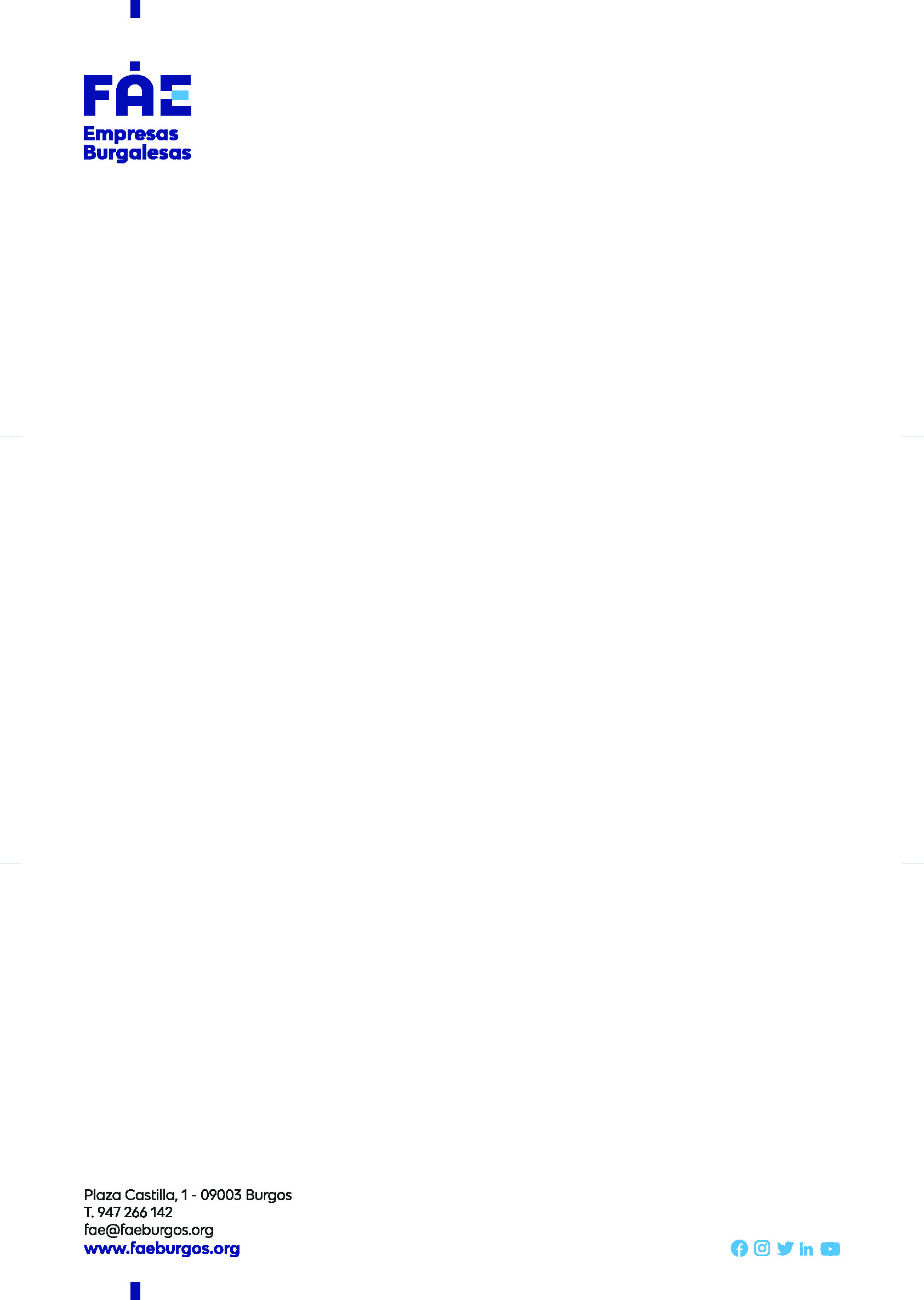 Responsable de Comunicación y Relaciones Externas	618 514 568 / comunicacion@faeburgos.org